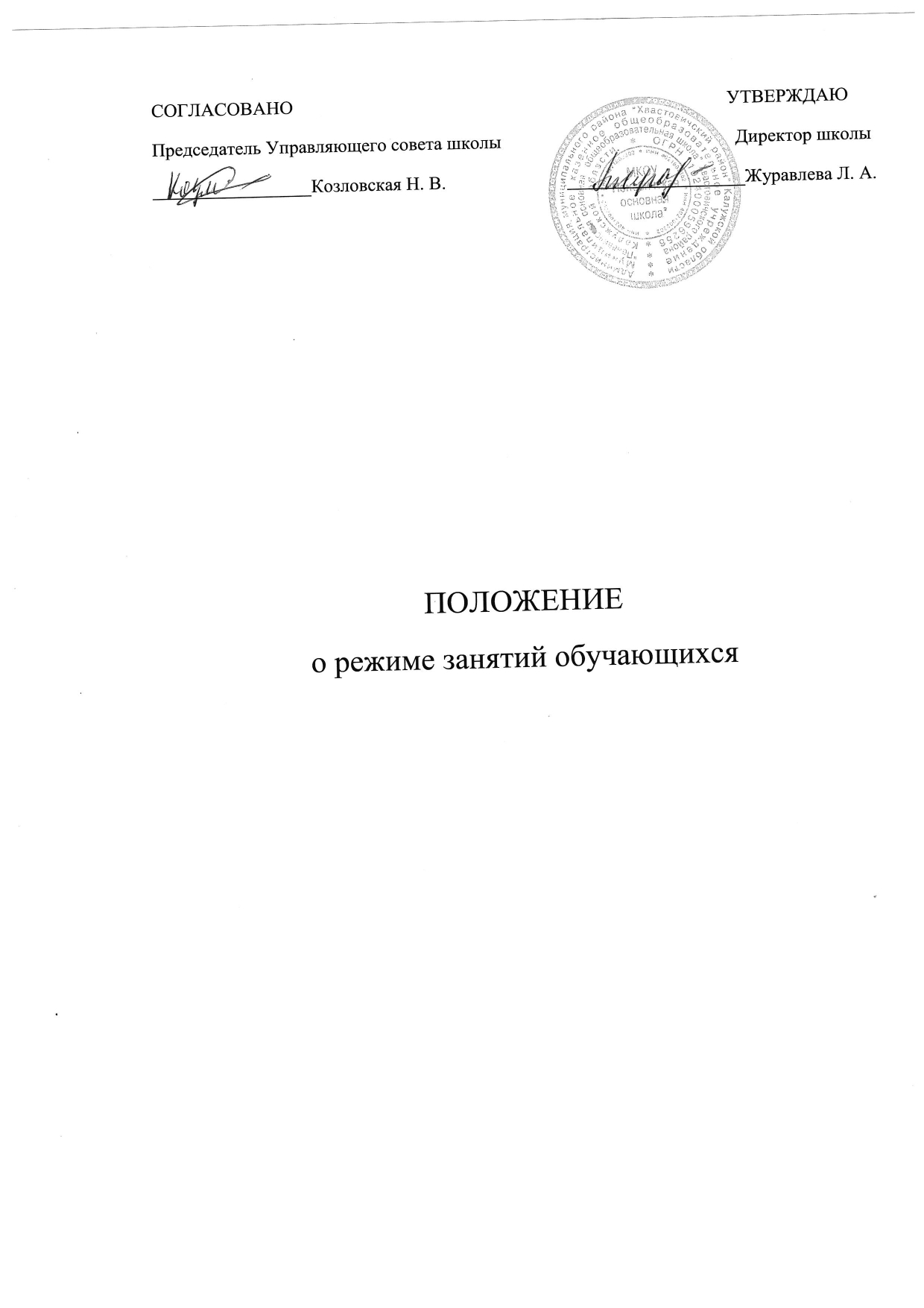 Общие положенияПоложение о режиме работы муниципального казенного общеобразовательного учреждения «Пеневичская основная общеобразовательная школа» разработано на документах:Конвенции ООН о правах ребенка;Конституции РФ от 12.12.1993 г.;Закона РФ «Об образовании» от .12.2012г.Федерального Закона «Об основных гарантиях прав ребенка в Российской Федерации» от 24.07.1998г. № 124-ФЗ (с изменениями от 20.07.2000 г. № 103-ФЗ);Федерального Закона от 24.11.1995 № 181-ФЗ «О социальной защите инвалидов вРоссийской Федерации»;Федерального Закона от 30.03.1999 № 52-ФЗ «О санитарно-эпидемическом благополучии населения»;Сан ПиН 2.4.2.3286-15 от 10.07.2015г. №26Настоящее Положение устанавливает режим работы МКОУ «Пеневичская основная школа», график посещения школы участниками образовательного процесса и иными лицами.Режим работы МКОУ « Пеневичская основная школа»» определяется приказом администрации МОУ в начале учебного года.Режим работы МКОУ «Пеневичская основная школа», график посещения школы участниками образовательного процесса и иными лицами действует в течение учебного года. Временное изменение режима работы структурных подразделений возможно только на основании приказов по ОУ.Настоящее положение регламентирует функционирование школы в период организации образовательного процесса, каникул, летнего отдыха и оздоровления обучающихся и воспитанников МКОУ «Пеневичская основная школа», а также график посещения школы участниками образовательного процесса и иными лицами.Цели и задачиУпорядочение	учебно-воспитательного	процесса	в	соответствие	с нормативно-правовыми документами;Обеспечение	конституционных	прав	обучающихся	на	образование	и здоровьесбережение.Режим работы МКОУ во время организацииобразовательного процесса.Первый    и     последний     день     учебного     года     в     ОО     для     учащихся     1–9 классов определяется календарным учебным графиком, который утверждается приказом ОО с учѐтом мнения Педагогического совета ОО и по согласованию с отделом образования МР «Хвастовичский район».Учебный год в ОО начинается 1 сентября. Если этот   день приходится   на выход ной, то в этом случае учебный год начинается в первый, следующий за ним рабочий день.С целью обеспечения эффективного качества образовательной подготовки учащихся с учѐтом    здоровьесберегающих    технологий,    учебный    год    делится     на     четверти. Между	четвертями	- каникулы. Этим достигается равномерное распределение учебной нагрузки в течение всего учебного года, равномерная интервальность отдыха учащихся (здоровьесберегающий подход).В целях оптимизации учебной нагрузки продолжительность учебного года устанавливается в соответствии с календарным учебным графиком и составляет: в 1 классе — 33 учебные недели, во 2–9 классах — 34 учебные недели без учѐта государственной итоговой аттестации.В ОО устанавливается пятидневная рабочая неделя для 1-9 классов.Продолжительность каникул в течение учебного года не менее 30 календарных дней, летом не менее 12 календарных   недель.   Для   учащихся   первых   классов   устанавлив аются дополнительные недельные каникулы в феврале.Обучение в ОО осуществляется в одну смену: с 8.30 – до 14.45.В учебное время первая половина дня для учащихся отводится непосредственно образовательной деятельности, требующей повышенной умственной нагрузки.Вторая половина дня отводится внеклассной и внеурочной деятельности, направленной на	спортивно-оздоровительное,	художественно- эстетическое, общеинтеллектуальное, духовно- нравственное, общекультурное развитие учащихся.Проведение нулевых уроков не допускается.Образовательная недельная нагрузка равномерно   распределяется   в   течение   учебн ой недели, при этом объѐм максимальной допустимой нагрузки в течение дня должен составлять:для учащихся 1-х классов не более 4 уроков и 1 день в неделю — не более 5 уроков за счѐт урока физической культуры;для учащихся 2–4-х классов — не более 5 уроков, и один раз в неделю 6 уроков за счет урока физической культуры;для учащихся 5–9-х классов — не более 7 уроков. 3.12.ОбучениеВ 1м классе осуществляется с соблюдением   следующих дополнительных требованийиспользование «ступенчатого» режима обучения в первом полугодии (   сентябрь, октябрь — по 3 урока в день по 35 минут каждый, ноябрь –май — по 4 урока по 40 минут каждый).Расписание уроков составляется с учѐтом дневной и недельной умственной работоспособности учащихся и шкалой трудности учебных предметов. При составлении расписания уроков чередуются различные по сложности предметы в течение дня и недели: для учащихся	начального	общего	образования	основные	предметы (математика, русский и иностранный язык, окружающий мир) необходимо чередовать с ур оками музыки, изобразительного искусства, технологии, физической культуры; для учащихся	основного	общего	образования	предметы	естественно- математического профиля чередовать с гуманитарными предметами.В течение учебного дня не   следует   проводить   более одной   контрольной   работ ы. Контрольные работы рекомендуется проводить на 2–4-м уроках.Продолжительность урока	во 2–9 классах составляет 45 минут.Продолжительность урока	для детей с ОВЗ составляет 40 минут.Учебная	нагрузка	учащихся	Учреждения	не превышает	нормы,	определяе мой требованиями СанПиН к организации учебного процесса:1 класс	– 21 ч.2-4 классы – 23 ч.5 класс   – 29 ч. 6 класс    – 30ч. 7 класс – 32 ч. 8класс – 33 ч.9 класс – 33 ч.Продолжительность перемен между уроками составляет от 10 минут, после третьего и четвертого уроков – 15 минут ( время, отведенное для приема пищи).Ведение документации.Всем педагогам при ведении журнала следует руководствоваться«Инструкцией по ведению классных журналов»Внесение изменений в классные журналы (зачисление и выбытие учеников) производит только классный руководитель по приказу директора школы. Исправление оценок в классном журнале допускается по заявлению учителя и разрешению директора. Журнал сохраняется в течение учебного года и проверяется ежемесячно.Режим работы учителей, учебно- вспомогательного и обслуживающего персонала.Режим рабочего времени и времени отдыха работников ОУ определить согласно приказа МО РФ от 01.03.2004 № 945. Устанавливается 5-дневная рабочая неделя . Нормируемая часть рабочего времени работника определяется в соответствии с трудовым законодательством и тарификационным списком. Другая часть педагогической работы работников, требующая затрат рабочего времени, которая неконкретизирована по количеству часов, вытекает из их должностных обязанностей, предусмотренных Уставом МКОУ «Пеневичская основная	школа»	и	Правилами		внутреннего		трудового	распорядка		и регулируются	графиками	и	планами	работы	и		может	быть	связана	с: выполнением обязанностей, связанных с участием в работе педагогических, методических советов, с работой по проведению родительских собраний, консультаций,		оздоровительных,	воспитательных		и	других		мероприятий, предусмотренных образовательной программойРежим работы учебно-вспомогательного и обслуживающего персонала определяется	из	расчета	нормативного	количества	часов	на	ставку	пошестидневной рабочей неделе, согласовывается с председателем профсоюзного комитета школы и утверждается директором школы.Пропускной режим осуществляется в дневное время гардеробщицей, в ночное время – сторожем.Посетители школы ожидают встречи с педагогами в фойе 1 этажа. Посетителям запрещается парковать машины на территории школы.Графики работы всех педагогических работников и МОП регламентируются Правилами внутреннего трудового распорядка и утверждаются приказом директора на текущий год.Режим работы в выходные и праздничные дни.Работа сотрудников в выходные и праздничные дни осуществляется в соответствии со статьями 111,112 Трудового Кодекса Российской Федерации и регламентируется приказом директора.Режим работы	в каникулы.В период осенних, зимних, весенних каникул педагогический и учебно- вспомогательный персонал работают согласно утвержденному плану работы, графиками работ с указанием видов деятельности, которую будет выполнять педагог на каникулах. В этот период он может привлекаться к педагогической, методической, организационной работе, связанной с реализацией образовательной программы в пределах установленного ему объема учебной нагрузки (педагогической работы).